Annex C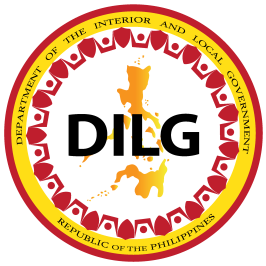 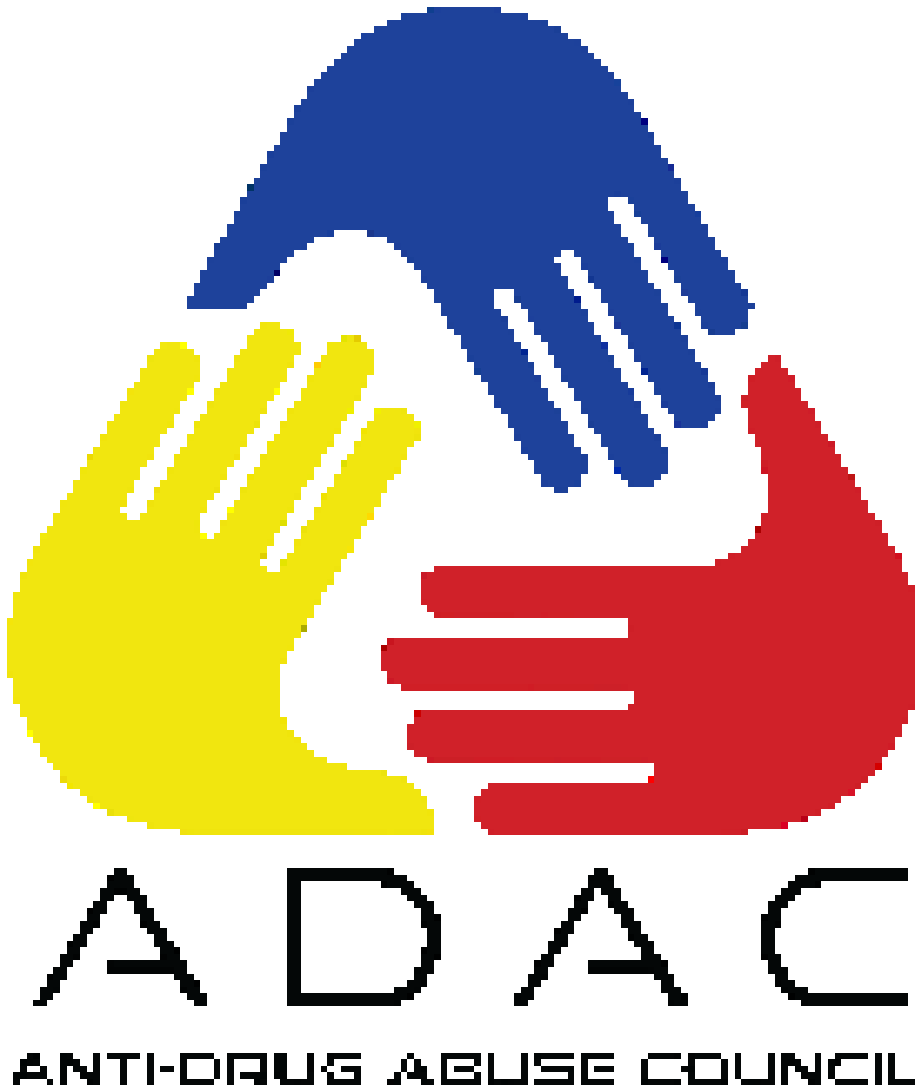 Republic of the PhilippinesDEPARTMENT OF THE INTERIOR AND LOCAL GOVERNMENTDILG-NAPOLCOM Center, EDSA corner Quezon Avenue, Quezon Citywww.dilg.gov.phDILG PHILIPPINE ANTI-ILLEGAL DRUGS STRATEGY - PROJECT MANAGEMENT OFFICEanti-drug abuse council performance auditDOCUMENT CHECKLIST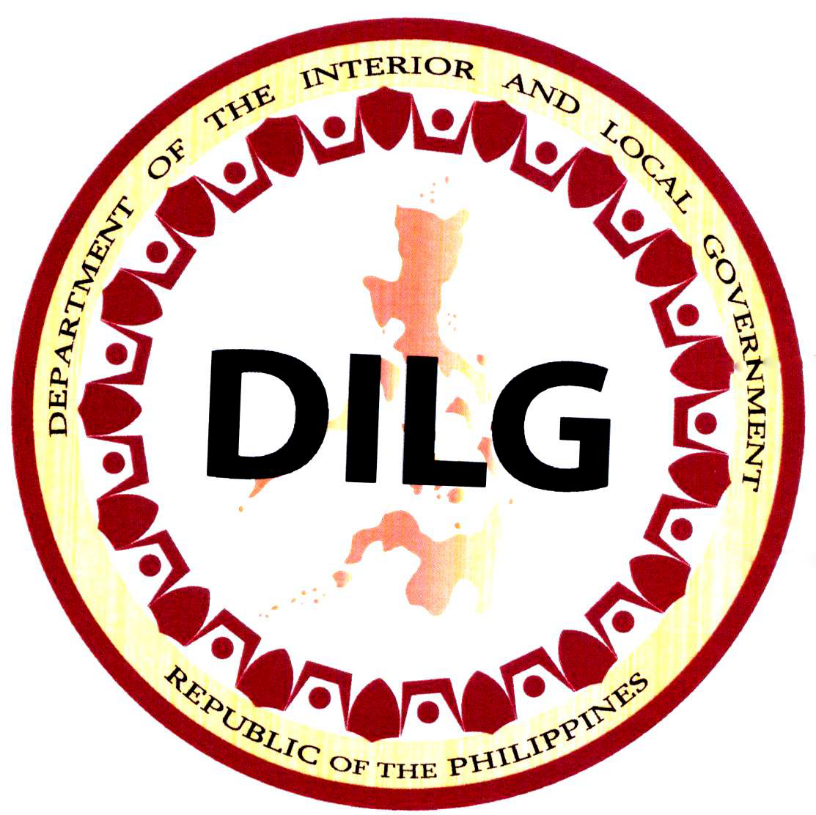 No. of documents present: ______________No. of documents unavailable: __________No. of documents present: ______________No. of documents unavailable: ___________City / MunicipalityCity / MunicipalityCity / MunicipalityRegionRegionRegionProvinceProvinceProvinceDate AccomplishedDate AccomplishedDate AccomplishedInstructions:Data to be used for CY _____ audit is CY _____data.Kindly put a check (✓) under column 2 if the required document is available for submission while put a cross (x) if the document is unavailable.In case of correction/s, affix signature beside the corrected item/s.C/MADAC Chairperson must affix a signature at the bottom of every page of this document.Certified True Copies of the required documents must be attached to the checklist before submission to C/MLGOO and/or City Director.Document checklist and all its attachment must be submitted to C/MLGOO and/or City Director on or before May 21, 2021.Instructions:Data to be used for CY _____ audit is CY _____data.Kindly put a check (✓) under column 2 if the required document is available for submission while put a cross (x) if the document is unavailable.In case of correction/s, affix signature beside the corrected item/s.C/MADAC Chairperson must affix a signature at the bottom of every page of this document.Certified True Copies of the required documents must be attached to the checklist before submission to C/MLGOO and/or City Director.Document checklist and all its attachment must be submitted to C/MLGOO and/or City Director on or before May 21, 2021.Instructions:Data to be used for CY _____ audit is CY _____data.Kindly put a check (✓) under column 2 if the required document is available for submission while put a cross (x) if the document is unavailable.In case of correction/s, affix signature beside the corrected item/s.C/MADAC Chairperson must affix a signature at the bottom of every page of this document.Certified True Copies of the required documents must be attached to the checklist before submission to C/MLGOO and/or City Director.Document checklist and all its attachment must be submitted to C/MLGOO and/or City Director on or before May 21, 2021.Instructions:Data to be used for CY _____ audit is CY _____data.Kindly put a check (✓) under column 2 if the required document is available for submission while put a cross (x) if the document is unavailable.In case of correction/s, affix signature beside the corrected item/s.C/MADAC Chairperson must affix a signature at the bottom of every page of this document.Certified True Copies of the required documents must be attached to the checklist before submission to C/MLGOO and/or City Director.Document checklist and all its attachment must be submitted to C/MLGOO and/or City Director on or before May 21, 2021.Instructions:Data to be used for CY _____ audit is CY _____data.Kindly put a check (✓) under column 2 if the required document is available for submission while put a cross (x) if the document is unavailable.In case of correction/s, affix signature beside the corrected item/s.C/MADAC Chairperson must affix a signature at the bottom of every page of this document.Certified True Copies of the required documents must be attached to the checklist before submission to C/MLGOO and/or City Director.Document checklist and all its attachment must be submitted to C/MLGOO and/or City Director on or before May 21, 2021.Instructions:Data to be used for CY _____ audit is CY _____data.Kindly put a check (✓) under column 2 if the required document is available for submission while put a cross (x) if the document is unavailable.In case of correction/s, affix signature beside the corrected item/s.C/MADAC Chairperson must affix a signature at the bottom of every page of this document.Certified True Copies of the required documents must be attached to the checklist before submission to C/MLGOO and/or City Director.Document checklist and all its attachment must be submitted to C/MLGOO and/or City Director on or before May 21, 2021.REQUIRED DOCUMENTS(1)REQUIRED DOCUMENTS(1)REQUIRED DOCUMENTS(1)PRESENCE/ABSENCE(2)CONDITIONAL DOCUMENT/REMARKS(3)CONDITIONAL DOCUMENT/REMARKS(3)Indicator 1 – Organized Local ADAC – Organized Local ADACIndicator 1 – Organized Local ADAC – Organized Local ADACIndicator 1 – Organized Local ADAC – Organized Local ADACIndicator 1 – Organized Local ADAC – Organized Local ADACIndicator 1 – Organized Local ADAC – Organized Local ADACIndicator 1 – Organized Local ADAC – Organized Local ADAC1Executive Order or Local Ordinance containing the creation or reorganization of the Anti-Drug Abuse CouncilExecutive Order or Local Ordinance containing the creation or reorganization of the Anti-Drug Abuse CouncilCertification from concerned NGA stating that mandatory ADAC Member is Vacant/Not Applicable in City/MunicipalityCertification from concerned NGA stating that mandatory ADAC Member is Vacant/Not Applicable in City/MunicipalityIndicator 2 – Allocation of substantial amount as indicated in the ADAC PlanIndicator 2 – Allocation of substantial amount as indicated in the ADAC PlanIndicator 2 – Allocation of substantial amount as indicated in the ADAC PlanIndicator 2 – Allocation of substantial amount as indicated in the ADAC PlanIndicator 2 – Allocation of substantial amount as indicated in the ADAC PlanIndicator 2 – Allocation of substantial amount as indicated in the ADAC Plan1_____ Approved POPS Plan2_____ Annual Budget 3_____ Annual Investment Plan4_____ Certification from the Budget Officer re: Allocation of funds for the implementation of Anti-Illegal Drug Activities or for the activities in the POPS PlanIndicator 3 – Implementation of Plans and Programs	Indicator 3 – Implementation of Plans and Programs	Indicator 3 – Implementation of Plans and Programs	Indicator 3 – Implementation of Plans and Programs	Indicator 3 – Implementation of Plans and Programs	Indicator 3 – Implementation of Plans and Programs	1Certification from Accountant re: Fund utilization on Anti-Illegal Drug campaignCertification from Accountant re: Fund utilization on Anti-Illegal Drug campaign2ADAC Annual Accomplishment Report signed by MayorADAC Annual Accomplishment Report signed by Mayor3Certification from PDEA/Regional Oversight Committee (ROC) stating the following:Number of Drug-Affected Barangays within the City/Municipality as of end of _____Number of Drug-Cleared Barangays within City/Municipality as of end of _____Or if applicable, Certification from PDEA that City/Municipality has achieved/maintained Drug-free status in _____Certification from PDEA/Regional Oversight Committee (ROC) stating the following:Number of Drug-Affected Barangays within the City/Municipality as of end of _____Number of Drug-Cleared Barangays within City/Municipality as of end of _____Or if applicable, Certification from PDEA that City/Municipality has achieved/maintained Drug-free status in _____4Activity Design of all implemented Anti-Illegal Drug Activities for all quartersActivity Design of all implemented Anti-Illegal Drug Activities for all quarters5Post-Activity Reports for all implemented Anti-illegal Drug Activities for all QuartersPost-Activity Reports for all implemented Anti-illegal Drug Activities for all QuartersIndicator 4 – Support to ADACs in Component LGUs Indicator 4 – Support to ADACs in Component LGUs Indicator 4 – Support to ADACs in Component LGUs Indicator 4 – Support to ADACs in Component LGUs Indicator 4 – Support to ADACs in Component LGUs Indicator 4 – Support to ADACs in Component LGUs 1CSAR plan or CBDRP plan2Executive Order OR Certification from the accountant regarding the financial support given to the component BADACs3Executive Order OR Terminal Report regarding the technical support given to the component BADACsCertificate of Recognition from Component ADACs in relation to support/provided for Anti-Illegal Drug Activities Indicator 5 – Conduct of quarterly meetings Indicator 5 – Conduct of quarterly meetings Indicator 5 – Conduct of quarterly meetings Indicator 5 – Conduct of quarterly meetings1Notice for Quarterly meetings2Minutes of Quarterly meetings conductedIndicator 6 – InnovationsIndicator 6 – InnovationsIndicator 6 – InnovationsIndicator 6 – Innovations1For LGU – Initiated Activities/Facility/ProgramInterviewsArticles Report on initiative2 For ADAC Member Agency – Initiated Activity/Facility/ProgramADAC Member Agency report on initiative ADAC Resolution endorsing ADAC member agency initiative 3For CSO – Initiated Activity/Facility/ProgramCSO Report on initiative ADAC Resolution endorsing CSO initiativeProvinceProvinceProvinceRegionRegionProvinceProvinceProvinceDate AccomplishedDate AccomplishedInstructions:Data to be used for CY _____ audit is CY _____ dataKindly put a check (✓) under column 2 if the required document is available for submission while put a cross (x) if the document is unavailable.In case of correction/s, affix signature beside the corrected item/s.PADAC Chairperson must affix a signature at the bottom of every page.Certified True Copies of the required documents must be attached to the checklist before submission to the Provincial Director.Document checklist and all its attachment must be submitted to Provincial Director on or before June 25, 2021Instructions:Data to be used for CY _____ audit is CY _____ dataKindly put a check (✓) under column 2 if the required document is available for submission while put a cross (x) if the document is unavailable.In case of correction/s, affix signature beside the corrected item/s.PADAC Chairperson must affix a signature at the bottom of every page.Certified True Copies of the required documents must be attached to the checklist before submission to the Provincial Director.Document checklist and all its attachment must be submitted to Provincial Director on or before June 25, 2021Instructions:Data to be used for CY _____ audit is CY _____ dataKindly put a check (✓) under column 2 if the required document is available for submission while put a cross (x) if the document is unavailable.In case of correction/s, affix signature beside the corrected item/s.PADAC Chairperson must affix a signature at the bottom of every page.Certified True Copies of the required documents must be attached to the checklist before submission to the Provincial Director.Document checklist and all its attachment must be submitted to Provincial Director on or before June 25, 2021Instructions:Data to be used for CY _____ audit is CY _____ dataKindly put a check (✓) under column 2 if the required document is available for submission while put a cross (x) if the document is unavailable.In case of correction/s, affix signature beside the corrected item/s.PADAC Chairperson must affix a signature at the bottom of every page.Certified True Copies of the required documents must be attached to the checklist before submission to the Provincial Director.Document checklist and all its attachment must be submitted to Provincial Director on or before June 25, 2021Instructions:Data to be used for CY _____ audit is CY _____ dataKindly put a check (✓) under column 2 if the required document is available for submission while put a cross (x) if the document is unavailable.In case of correction/s, affix signature beside the corrected item/s.PADAC Chairperson must affix a signature at the bottom of every page.Certified True Copies of the required documents must be attached to the checklist before submission to the Provincial Director.Document checklist and all its attachment must be submitted to Provincial Director on or before June 25, 2021REQUIRED DOCUMENTS(1)REQUIRED DOCUMENTS(1)REQUIRED DOCUMENTS(1) PRESENCE/ABSENCE(2) CONDITIONAL DOCUMENT/REMARKS(3)Indicator 1 – Creation / Reorganization of ADACIndicator 1 – Creation / Reorganization of ADACIndicator 1 – Creation / Reorganization of ADACIndicator 1 – Creation / Reorganization of ADACIndicator 1 – Creation / Reorganization of ADAC1Executive Order or Local Ordinance containing the creation or reorganization of the Anti-Drug Abuse CouncilExecutive Order or Local Ordinance containing the creation or reorganization of the Anti-Drug Abuse CouncilCertification from concerned NGA stating that mandatory ADAC Member is Vacant/Not Applicable in City/MunicipalityIndicator 2 – Allocation of substantial amount as indicated in the ADAC PlanIndicator 2 – Allocation of substantial amount as indicated in the ADAC PlanIndicator 2 – Allocation of substantial amount as indicated in the ADAC PlanIndicator 2 – Allocation of substantial amount as indicated in the ADAC PlanIndicator 2 – Allocation of substantial amount as indicated in the ADAC Plan1Approved POPS PlanApproved POPS Plan2Local Annual Budget Local Annual Budget 3Local Annual Investment PlanLocal Annual Investment Plan4_____ Certification from the Budget Officer re: Allocation of funds for the implementation of Anti-Drug Activities or for the activities in the POPS Plan_____ Certification from the Budget Officer re: Allocation of funds for the implementation of Anti-Drug Activities or for the activities in the POPS PlanIndicator 3 – Implementation of Plans and ProgramsIndicator 3 – Implementation of Plans and ProgramsIndicator 3 – Implementation of Plans and ProgramsIndicator 3 – Implementation of Plans and ProgramsIndicator 3 – Implementation of Plans and Programs1Certification from Accountant re: Fund utilization on Anti-Illegal Drug campaignCertification from Accountant re: Fund utilization on Anti-Illegal Drug campaign2ADAC Annual Accomplishment Report signed by Governor ADAC Annual Accomplishment Report signed by Governor 3Certification from PDEA/Regional Oversight Committee (ROC) stating the following:Number of Drug-Affected Barangays within the City/Municipality as of end of _____Number of Drug-Cleared Barangays within City/Municipality as of end of _____Or if applicable, Certification from PDEA that City/Municipality has achieved/maintained Drug-free status in _____Certification from PDEA/Regional Oversight Committee (ROC) stating the following:Number of Drug-Affected Barangays within the City/Municipality as of end of _____Number of Drug-Cleared Barangays within City/Municipality as of end of _____Or if applicable, Certification from PDEA that City/Municipality has achieved/maintained Drug-free status in _____4Documentation of SDEC Facilities/Program or any equivalent documentsDocumentation of SDEC Facilities/Program or any equivalent documents5Activity Design / Project Proposal of all implemented Anti-Drug Activities for all quartersActivity Design / Project Proposal of all implemented Anti-Drug Activities for all quarters6Post-Activity Reports / Accomplishment Reports for all implemented Anti-Drug Activities for all QuartersPost-Activity Reports / Accomplishment Reports for all implemented Anti-Drug Activities for all QuartersIndicator 4 – Support to ADACs in component LGUsIndicator 4 – Support to ADACs in component LGUsIndicator 4 – Support to ADACs in component LGUsIndicator 4 – Support to ADACs in component LGUsIndicator 4 – Support to ADACs in component LGUs1Summary of Performance Audit Results Endorsed by APTSummary of Performance Audit Results Endorsed by APT2Executive Order OR Certification from the accountant regarding the financial support given to the component C/MADACSExecutive Order OR Certification from the accountant regarding the financial support given to the component C/MADACS3Executive Order OR Terminal Report regarding the technical support given to the component C/MADACSExecutive Order OR Terminal Report regarding the technical support given to the component C/MADACSCertificate of Recognition from Component C/MADACs in relation to support/provided for Anti-Illegal Drug ActivitiesIndicator 5 – Conduct of quarterly meetingsIndicator 5 – Conduct of quarterly meetingsIndicator 5 – Conduct of quarterly meetingsIndicator 5 – Conduct of quarterly meetingsIndicator 5 – Conduct of quarterly meetings11Notice for Quarterly meetings22Minutes of Quarterly meetings conductedIndicator 6 – InnovationsIndicator 6 – InnovationsIndicator 6 – InnovationsIndicator 6 – Innovations1For LGU – Initiated Activities/Facility/ProgramInterviewsArticles Report on initiative	2 For ADAC Member Agency – Initiated Activity/Facility/ProgramADAC Member Agency report on initiative ADAC Resolution endorsing ADAC member agency initiative3For CSO – Initiated Activity/Facility/ProgramCSO Report on initiative ADAC Resolution endorsing CSO initiative